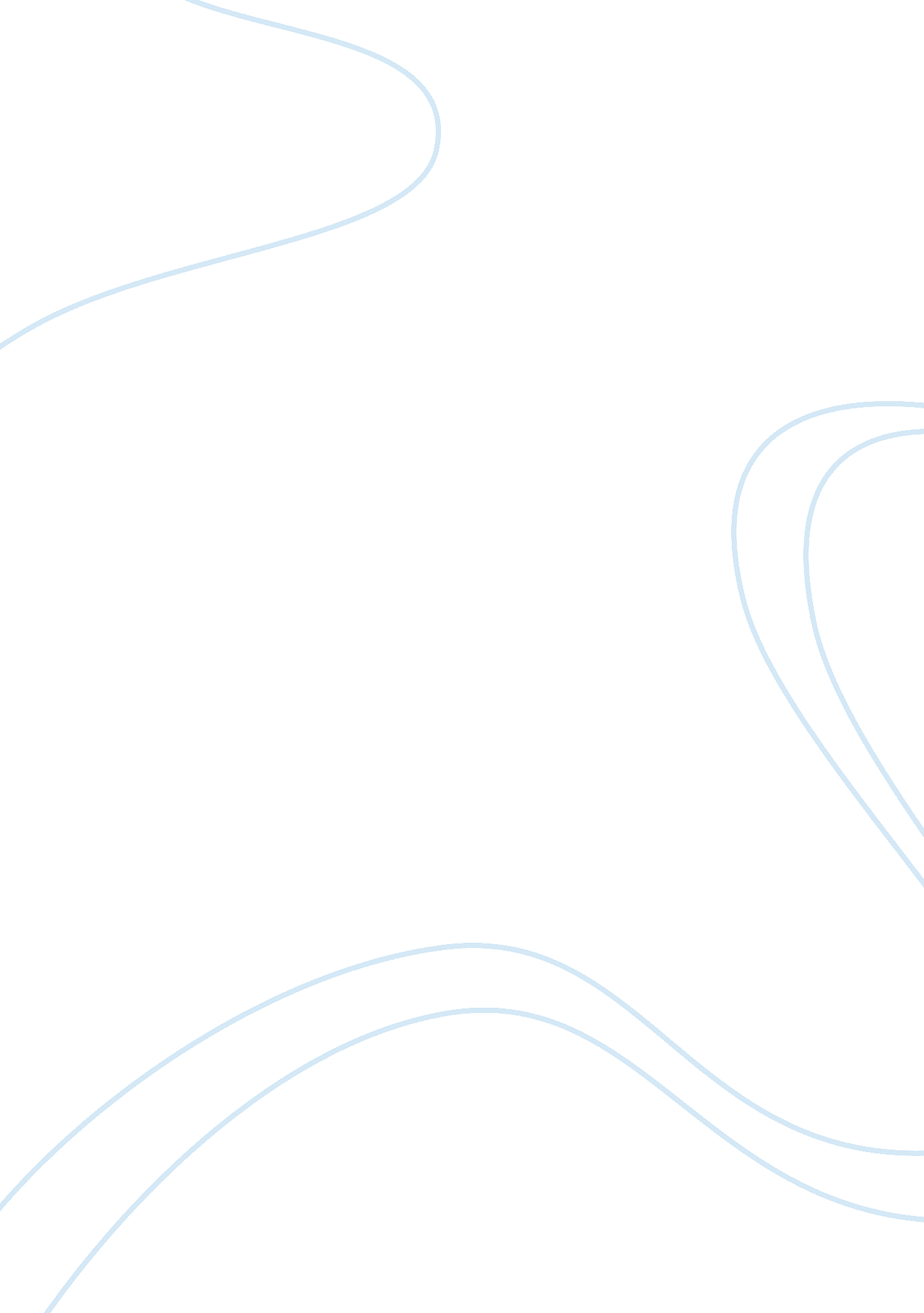 Cause and effect on death penaltyLaw, Capital Punishment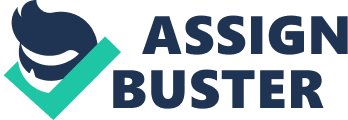 Cause and Effect Valuable insight can be gained by understanding how the death penalty evolved and by understanding why many countries have abandoned capital punishment, while others still retain it. Historically the death penalty has been around a long time. Many countries including the United States have some kind of death sentencing. From around the sixteen hundreds is when the death penalty started to take place. The first man to be killed by the penalty was Daniel Frank, put to death in 1622 for some crime of theft. Since then the death penalty has almost always been a feature of the criminal justice system. Many states after a while outlawed the death penalty. To this day only a few remain outlawed but most have some kind of death sentencing. One cause of having the death penalty would be regarding legal issues. Many people know that if you break a law by means of stealing or killing you will be punished. In most countries that have capital punishment, it is used to punish only murder or war-related crimes. In some countries, like the People's Republic of China, some non-violent crimes, like drug and business related crimes, are punishable by death. In the eighteenth century, England would punish by death for pick pocketing and petty theft. And in other countries you even got your hand cut off. People steal from others everyday and the only way to reduce the number of people who steal is to set a law stating its consequences. If we did not have laws set forth for shop lifting, robbing banks, or killing someone then if no one got a consequence then it many crimes would take place each day. Many people do not steal because the fear of going to jail or having to pay large fines. Also if we didn't have a law keeping people from killing others then many people would kill when ever and what ever they want. Laws are set forth to help govern our society from doing such horrendous crimes. If people did not steal and had the respect for others perhaps we would not have to have these laws keep justice. In conclusion the death penalty in society has taken effect due to peoples behaviors. And so if a person chooses to commit a crime that will result in receiving the death penalty they will pay the price and be sentenced to death. 